Atividade de Inglês- 3º ano – 30/11/2020 a 04/12/2020.Catanduvas, December 03rd 2020Today is ThursdayREVIEW – REVISÃODAYS OF THE WEEK – DIAS DA SEMANAObserve os calendários e escreva o dia da semana em Inglês.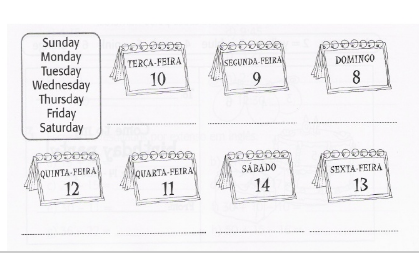 MONTHS OF THE YEAR – MESES DO ANOLeia com atenção os meses do ano em Inglês e responda as questões abaixo.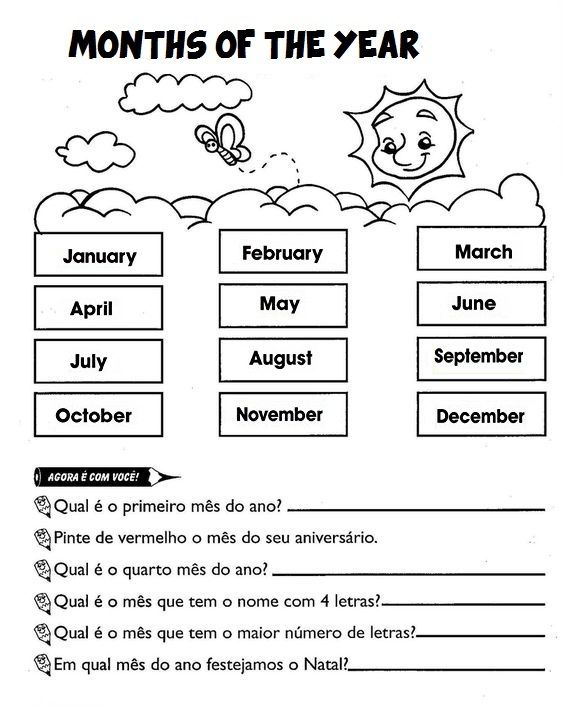 SEASONS OF THE YEAR – ESTAÇÕES DO ANOAbaixo de cada figura, escreva em Inglês a estação do ano representada.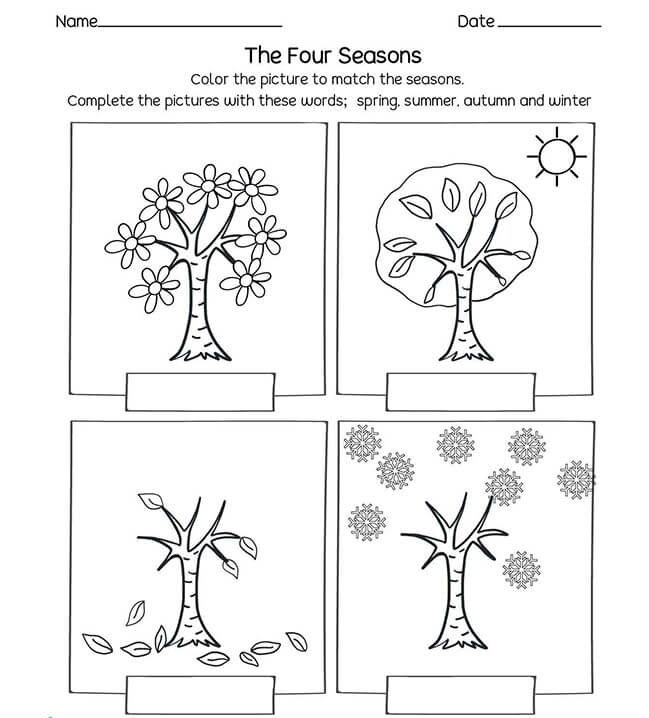 THE WEATHER – O CLIMARecorte e cole a palavra de acordo com o clima.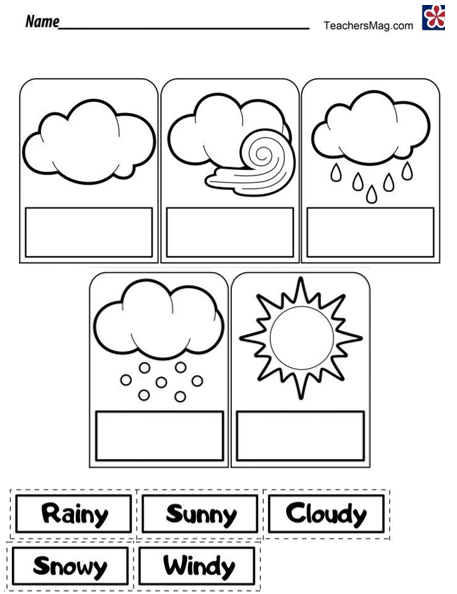 OPPOSITES – OPOSTOSEscreva as palavras opostas em Inglês.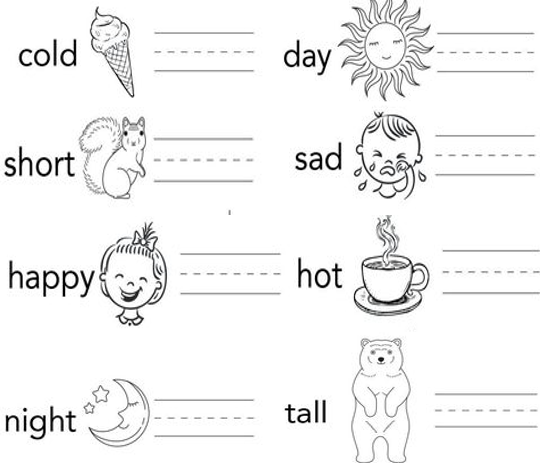 Escola Municipal de Educação Básica Augustinho Marcon.Catanduvas, novembro/dezembro de 2020.Diretora: Tatiana Bittencourt Menegat. Assessora Técnica Pedagógica: Maristela Apª. Borella Baraúna.Assessora Técnica Administrativa: Margarete Petter Dutra.Professora: Jaqueline Demartini.Disciplina: Inglês